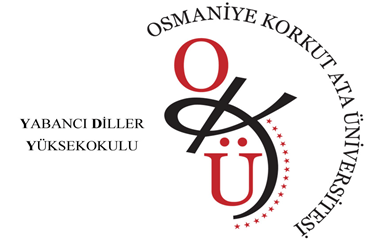 ORTAK ZORUNLU YABANCI DİL (İNGİLİZCE) DERSİ MUAFİYET SINAVINA BAŞVURU FORMUÖNEMLİ NOT: E-mail adresi kısmına üniversitemiz tarafından verilen ‘ogr.oku.edu.tr’ uzantılı mail adresinizi yazınız. Osmaniye Korkut Ata Üniversitesine 2023 YKS sonucu ile kaydımı yaptırmış olup Ortak Zorunlu Yabancı Dil (İngilizce) Dersi Muafiyet Sınavına girmek istiyorum.Gereğini arz ederim.…/…/2023Adı SOYADINOT: Bu başvuru formu dilekçe yerine geçer.Adı SoyadıT.C. Kimlik NumarasıÖğrenci NumarasıFakülte/Yüksekokul/MYOBölümüTelefonE-mail Adresi